TEMPLATE FOR ABSTRACT SUBMISSION		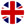 ABSTRACT:Type the text in a single paragraph, containing clearly: Introduction: Overview on the subject with definition of the objectives of the work, indicating the relevance of the research. Methodology: How the work was carried out; the methods used (procedures / strategies; subjects / participants / documents; equipment / environments). Results: The results obtained; if applicable, refer to applied measures and statistical calculations. Conclusions: Based on the data presented in the Results item, referring to the research objectives.(up to 2500 characters, no images)Other needed information will be requested during online form filling(Português)MODELO PARA SUBMISSÃO DE RESUMOS		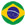 RESUMO:Digite o texto em um único parágrafo, contendo de forma clara: Introdução: Visão geral sobre o assunto com definição dos objetivos do trabalho, indicando a relevância da pesquisa. Metodologia: Como o trabalho foi realizado; os métodos utilizados (procedimentos / estratégias; os sujeitos / participantes / documentos; equipamentos / ambientes). Resultados: Os resultados obtidos; se for o caso, fazer referência a medidas e cálculos estatísticos aplicados. Conclusões: Basear-se nos dados apresentados no item Resultados, referindo-os aos objetivos da pesquisa.(até 2500 caracteres, sem imagens)Outras informações necessárias serão solicitadas durante o preenchimento do formulário on-line